Муниципальное дошкольное образовательное учреждение «Детский сад №2 р.п. Семибратово»Физкультурное развлечение« Кубик здоровья»для детей средней группы и их родителей в рамках родительского клуба из серии «Играем вместе с детьми»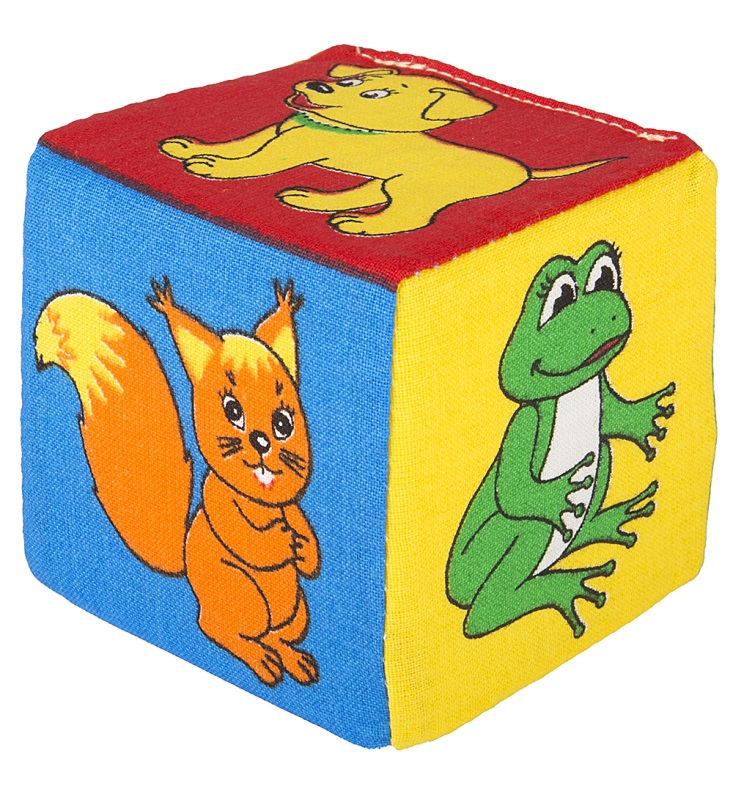 Подготовилаинструктор по физической культуреБулкина С.В.Аннотация:Развлечение проводится с применением нетрадиционного оборудования - «кубика здоровья», на грани которого нанесены различные изображения (игрушки, животные, спортивный инвентарь - по выбору инструктора). В зависимости от изображения на грани кубика дети выполняют определенные задания и игры, в которых помогают и принимают участие родители воспитанников. Цель:создание условий для совместной двигательной активности детей с родителями в условиях детского сада и формирование интереса родителей к спортивным занятиям детей.Задачи:- укреплять здоровье детей;- формировать у детей двигательные навыки и умения при выполнении различных упражнений;- воспитывать интерес к занятиям физической культурой;- способствовать установлению с родителями доверительной атмосферы, способствующей здоровье сбережению детей; доставить обоюдную радость от общения родителей и детей в совместной двигательной деятельности.Оборудование:костюм клоуна, «кубик здоровья» на гранях которого нанесены изображения: мячик, воздушные шары, ежик, белка, самолетик, аудиозаписи, проектор, мячи разногодиаметра, 2 корзинки, 2 обруча, маски персонажей к сказке «Репка», воздушные шарики для всех детей, штаны большого размера.Ход развлечения:Звучит веселая музыка, в зал вбегают дети и выстраиваются полукругом. Слышится громкий разговор за дверью:         Вы меня скорей пустите         И ребяток покажите         Я спешу на встречу к ним         Я веселый клоун Бим!Под музыку на самокате въезжает Клоун, к рулю привязаны шарики, за спиной рюкзак.Клоун:Здравствуйте ребятишки, девчонки и мальчишки!Вас приветствую друзья!В гости ждали вы меня?Ну, тогда все подтянитесьИ друг другу улыбнитесь!                Врассыпную разбегайтесь,                И разминку  начинайте.Под аудиозапись песенки из передачи "Мы идем играть" (Теленяня), дети выполняют музыкально- ритмические движения1.Раз, два, три, четыре, пять – мы идем играть!ходьба на местеСкачут ножки по дорожке – раз, два, три;                                        прыжки на местеВидишь радугу на небе – посмотри;                                                   машут руками над головойМячик круглый, звон огромный, трали-вали бом;                        прыжки на местеЛасковое солнышко на небе голубом!Припев:Прыгнем повыше, хлопнем в ладоши,                                               хлопки в ладошиНожками топнем: топ-топ – день хороший!Яркий погожий сегодня денек:                                                            ходьба на местеИграем все вместе – хлоп-хлоп и топ-топ!2.Раз, два, три, четыре, пять – та-ра-ра;                                                прыжки на местеВеселится на полянке детвора;                                                             наклоны в стороныВысоко плывут по небу облака,                                                            прыжки на местеА наша чудо-песенка не кончилась пока!                                          наклоны в стороныКлоун:Молодцы мои друзья!Ведь жить без спорта нам нельзя!Вам «кубик здоровья» хочу подарить В нем запрятаны секретыВам их надо разгадать1-2-3-4-5 предлагаю в него поиграть.Клоун достает из рюкзака кубик, на гранях которого изображения:Предлагает родителям выбирать сторону кубика, подбрасывая его вверх. Дальше все идет в зависимости от того, какие картинки будут выбраны. Дети рассматривают картинку и выполняют соответствующие задания, в которых принимают участие и их родители.Картинка «самолетик»Клоун:Вы смелые ребята?Все скорей сейчас вставайте На самолетиках полетайте!Выполняется упражнение «Полетаем на самолетиках»- дети приглашают родителей, на экране видео (канал «Наше все!», группа «Анималики»), выполняются движения по показу.Картинка «мячик»Клоун:Красный, желтый, голубойЭто мячик надувнойРодители не стойте в сторонкеПомогите устроить гонки!Игра «Быстрые мячи»- участники встают в 2 колонны. Родители стоят в начале и конце колонн. По команде дети и родители начинают передавать мячи разного размера сбоку от колонны. Когда последний мяч попадает к последнему игроку, передача начинается в обратном направлении. (2 раза)Картинка «репка»Клоун:Эта сказка всем известнаА играть в нее так интересно!Родители и дети надевают маски сказочных персонажей. Под музыку двигаются врассыпную. По команде «репку тяни» строятся в колонны друг за другом, как в сказке.Картинка «белка»Клоун:Белку все мы повстречалиСтали дружно все игратьГромко хлопали в ладоши1-2-3-4-5!Родители и дети встают в пары лицом друг к другу и выполняют игровые задания Клоуна-хлопки в ладоши перед собой;-хлопки в ладоши партнера;- хлопки по коленям;- приседают, взявшись за руки;- дети разбегаются, родители на месте, по команде «быстро в пару вставай и кружиться начинай», кружатся парами с родителями.Картинка «ежик»Клоун:Подвижная игра «Веселые ежи играют в прятки»Родители располагаются по всему залу. Под музыку дети «ежики» бегают врассыпную между родителями, пролезают между ног. Когда музыка останавливается «ежики» должны свернуться в клубок и спрятаться от «волка» (подбежать к своему родителю, сесть на пол, сгруппироваться и сидеть неподвижно). Роль волка исполняет Клоун. Он ходит по залу и смотрит, кто пошевелится.Картинка «воздушный шарик»Клоун:А сейчас для вас испытаниеС воздушными шарами задание!Дети строятся в колонны. На противоположной стороне стоит родитель в больших штанах. Каждому ребенку дается воздушный шарик. По команде ребенок бежит с шариком змейкой между оставшимися родителями, кладет шарик в штаны и встает около него и т.д. По завершению игры Клоун раздает шарики детям.Клоун:Подходит к концу наша веселая встречаИ хочу вам сказатьВесело с вами было играть!И кубик здоровья помог нам спортивнее стать!И сейчас друзьяПриглашаю всех на танец я!Под аудиозапись«Гимн фестиваля» родители и дети с шариками выполняют упражнения по показу Клоуна.Клоун:Благодарю всех участников – детей и их замечательных родителей!Но мы грустить не будемПотому что физкультуруМы с вами очень любим!До свидания, до новых встреч!